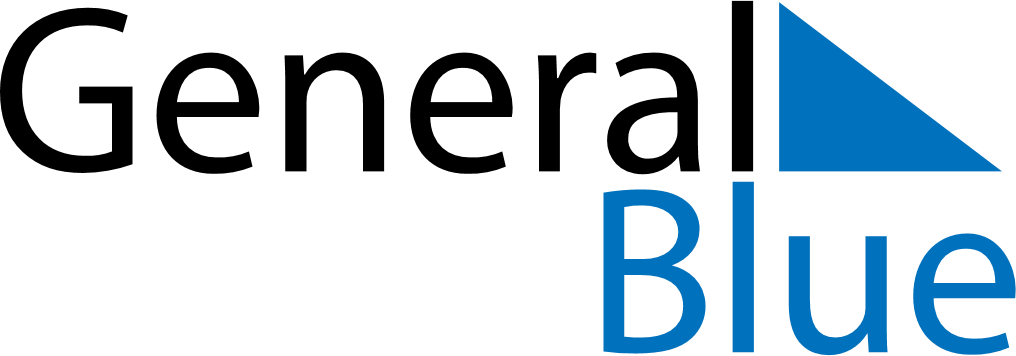 March 2019March 2019March 2019March 2019Costa RicaCosta RicaCosta RicaMondayTuesdayWednesdayThursdayFridaySaturdaySaturdaySunday1223456789910111213141516161718192021222323242526272829303031